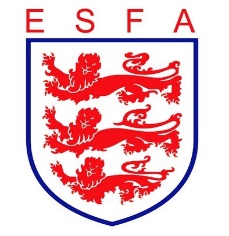 TRUSTEES REPORTAUGUST 2022Mike Coyne, Chair, welcomed Trustees to the meeting and in so doing noted and accepted the declarations of interest made.In considering the Association’s financial position, Trustees:Assessed the financial viability of national representative football in the context of the overall Association finances, and agreed that they could proceed as proposedReviewed the unclaimed travel funding for Associations and agreed how this should be repurposed for the benefit of MembersReceived an update on his pipeline from the Commercial DirectorWere delighted to welcome a significant new commercial sponsor to the ESFA’s partnershipsAgreed the commercial income target for 22/23In considering the Association’s staffing, Trustees:Were pleased to hear of the appointment of the new Social Media and Marketing OfficerNoted the advertising schedule for international appointmentsAccepted the slight delay in staff appraisalsAgreed to a fixed term Office Administrator and National Competitions Secretary roleWere disappointed to receive the resignation of the Governance Manager, and agreed to readvertise the roleIn considering the Association’s sponsorship and partnership arrangements, Trustees:Were pleased to approve the year-end KPI report to the FA, showing that all targets had been exceededNoted the FA matters to be referred to CouncilReceived an update on The FA competitions reviewWere pleased that two further contract review meetings had resulted in continuation of sponsorshipWere delighted that the Department for Education (DfE) wished to engage with the ESFA for the purposes of supporting physical activity in schoolsIn considering the Association’s progress against its business plan, Trustees:Signed off the year-end report for 21/22Considered, amended then approved the draft business plan and SWOT for 22/23Agreed their investment in referee developmentHeard the interim results from the coaches surveyWere pleased to receive the report on the “Hot Shots” campaign, which had exceeded expectations.Noted from player evaluation that those involved considered the national finals to have been very successfulWere interested in the case studies arising from the investment in the “Development Fund”In considering the Association’s governance arrangements, Trustees: Received the report from the Board Safeguarding Champion and the minutes of relevant meetingsAgreed to further engagement in disability awareness for full Council including the BoardReceived and noted the report of the Honorary AuditorsFinally, Trustees reviewed all decisions taken during the meeting from a safeguarding and equality and diversity perspective to double-check that appropriate consideration had been given in each case. Trustees conducted their routine review of risks facing the Association and checked that opportunities to engage players in decision making had been considered.